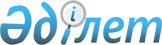 Об образовании избирательных участков по району имени Габита Мусрепова Северо-Казахстанской областиРешение акима района имени Габита Мусрепова Северо-Казахстанской области от 24 декабря 2018 года № 46. Зарегистрировано Департаментом юстиции Северо-Казахстанской области 26 декабря 2018 года № 5095.
      В соответствии с пунктами 1, 2 статьи 23 Конституционного закона Республики Казахстан от 28 сентября 1995 года "О выборах в Республике Казахстан", пунктом 7 статьи 37 Закона Республики Казахстан от 23 января 2001 года "О местном государственном управлении и самоуправлении в Республике Казахстан", статьей 27 Закона Республики Казахстан от 6 апреля 2016 года "О правовых актах", аким района имени Габита Мусрепова Северо-Казахстанской области РЕШИЛ:
      1. Образовать на территории района имени Габита Мусрепова Северо-Казахстанской области избирательные участки согласно приложению 1 к настоящему решению.
      2. Признать утратившими силу некоторые решения акима района имени Габита Мусрепова Северо-Казахстанской области согласно приложению 2 к настоящему решению.
      3. Контроль за исполнением настоящего решения возложить на руководителя аппарата акима района имени Габита Мусрепова Северо-Казахстанской области.
      4. Настоящее решение вводится в действие по истечении десяти календарных дней после дня его первого официального опубликования.
      "СОГЛАСОВАНО"
      Председатель избирательной комиссии района имени Габита МусреповаСеверо-Казахстанской областиРеспублики Казахстан ________________ Н.К. Баракаев __ ____________ 2018 года Избирательные участки по району имени Габита Мусрепова Северо-Казахстанской области 
      Сноска. Приложение 1 в редакции решения акима района имени Габита Мусрепова Северо-Казахстанской области от 27.07.2021 № 14 (вводится в действие по истечение десяти календарных дней после дня его первого официального опубликования); от 29.12.2022 № 15 (вводится в действие по истечении десяти календарных дней после дня его первого официального опубликования); от 27.12.2023 № 20 (вводится в действие по истечении десяти календарных дней после дня его первого официального опубликования).
      Избирательный участок № 358
      местонахождение избирательного участка: село Новоишимское, улица Ауельбекова, 2а, здание коммунального государственного учреждения "Новоишимская казахская средняя школа" коммунального государственного учреждения "Отдел образования района имени Габита Мусрепова" коммунального государственного учреждения "Управление образования акимата Северо- Казахстанской области" (по согласованию);
      границы избирательного участка:
      улица Абылай-хана – 1, 3, 23, 25, 29, 48, 50, 52, 56, 58, 60, 62, 64, 65а, 65б, 66, 68, 70, 72, 74, 76, 78, 80, 84, 84а, 86;
      улица Набережная – 1, 2, 3, 4, 5, 6, 7, 8, 9, 10, 11;
      улица Ишимская – 1, 1а, 1а2, 2а, 3а, 4, 5, 5а, 6, 7, 8, 9, 10, 11, 13, 15, 17, 18, 19, 20, 21, 23, 25, 27, 29, 31, 33, 35, 37;
      улица Зерновая – 1, 1а2, 2, 2а, 2б, 3, 4, 5, 6, 7, 8, 9, 10, 11, 12, 13, 15, 17, 19, 21, 23, 23а, 23б, 23в, 23г, 23д, 25, 25а, 27, 27а, 29, 31, 33, 35, 37, 39, 39а, 41, 41а, 42;
      улица Ауельбекова – 1, 1а, 2, 3, 4, 5, 6, 7, 8, 9, 10, 11, 12, 12б, 13, 14, 15, 16, 17, 19, 21, 23, 24, 26, 27, 28, 29, 31, 33, 34, 35, 36, 37, 38, 39, 40, 41, 42, 43, 44, 46, 48, 50, 55, 57;
      улица Комсомольская – 1, 3, 4, 5, 6, 7, 8, 9, 10, 10а, 11, 12, 12а, 12б, 13, 14, 15, 16, 17, 18, 18а, 20, 21, 22, 23, 24, 25, 26, 26а1, 27, 27а, 28, 29, 30, 30а, 31, 31а, 32, 33, 34, 35;
      улица Жанааульская – 1, 2, 3, 4, 5, 6, 7, 8, 9, 10, 11, 12, 14, 20, 21, 22, 24;
      микрорайон Жанааульский -1а, 1б, 2а, 3а, 4а, 12а, 20а, 22а, 24, 30, 31, 32, 36, 45;
      улица Маслозаводская - 1, 2, 3, 4, 5;
      улица Балбану Мустафина – 3, 4, 5, 6, 7, 8, 9, 10, 11, 12, 14, 15, 16, 17, 18, 19, 20, 21, 22, 22а, 23, 24, 24а, 25, 26, 26а2, 26б, 27, 28, 28а, 29, 29а, 30, 30а, 30а1, 30а2, 31, 33, 35, 42, 42а, 43, 45;
      микрорайон Солнечный – 4, 5, 6, 7, 8, 9, 10, 11, 12, 13, 14, 15, 16, 19, 20, 22, 23, 23а, 23б, 25, 26, 27, 28, 28а, 28б, 29, 31, 32, 37, 38, 42, 43;
      улица Абая Кунанбаева – 1, 1а, 2, 2а, 3, 4а, 5, 7, 17, 17а, 19, 22;
      улица Валиханова – 1, 3, 4, 5, 6, 7, 8, 9, 10, 11, 12, 13, 14, 15, 16, 17, 18, 19, 19а, 20, 20а, 21, 23, 24, 24а, 25, 27, 27а, 29, 31, 33, 35, 37, 39, 39а, 41, 43, 45, 47, 49, 51, 53, 55, 57, 59, 61;
      улица Прудовая – 1, 2, 3, 4, 5, 6, 7, 8, 9, 10, 11, 12, 13, 14, 15, 17, 18, 21, 23, 23а, 23б, 28, 46а, 47а;
      улица Тәуелсіздік - 1, 2, 3, 4, 5, 6, 7, 8, 9, 10, 11, 12, 13, 14, 15, 16, 17, 18, 19, 20, 21, 22, 23, 24, 25, 26, 27, 28, 29, 30, 31, 32, 33, 34, 35, 37, 39, 41, 43, 47, 49, 53, 55, 57, 59, 61, 63, 65, 67, 69; 70, 71;
      улица Габита Мусрепова - 1, 2, 3, 4, 5, 6, 7, 8, 9, 10, 11, 12, 13, 14, 15, 16, 17, 18, 19, 20, 21, 22, 23, 25, 26, 27, 28, 29, 30, 31, 32, 33, 34, 35, 36, 37, 38, 39, 40, 41, 42, 43, 44, 45, 46, 47, 48, 49, 50, 51, 52, 53, 54, 55, 56, 57, 58, 59, 60, 61, 62, 63, 64, 65, 66, 67, 68, 69, 70, 71, 72, 73, 74, 75, 76, 77, 79, 81, 83, 84, 85, 86, 87;
      улица Элеваторная - 1, 1б, 1в, 2б, 3, 3а, 4, 4а, 5, 6, 7, 8, 9, 11, 11а, 11б, 12, 13, 14, 15;
      улица Есен Жантасов – 1, 2, 3, 4, 5, 6, 7, 8, 9, 10, 11, 12, 13, 14, 16;
      улица Айқын Нұрқатов - 1 , 2, 3, 4, 5, 6, 7, 8, 9, 10, 11, 12, 13, 14, 15, 16, 17, 18, 19, 20, 21, 22, 23, 24, 25, 26, 27, 28, 29, 30, 31, 32, 33, 34, 35, 35а, 36, 37, 38 39, 40, 41, 43.
      Избирательный участок № 359
      местонахождение избирательного участка: село Новоишимское, улица Абылай-хана, 19, здание государственного коммунального казенного предприятия "Дом культуры" коммунального государственного учреждения "Отдел внутренней политики, культуры и развития языков акимата района имени Габита Мусрепова Северо-Казахстанской области";
      границы избирательного участка:
      улица Мира – 3, 5, 6, 7, 8, 9, 10, 11, 12, 13, 14, 16, 17, 18, 19, 20, 23, 24, 25, 26, 27, 28, 29, 30, 31, 32, 33, 34, 35, 36, 37, 38, 40, 41, 42, 43, 44, 45, 46, 47, 48, 49, 50, 51, 52, 53, 54, 55, 56, 57, 58, 59, 60, 61, 62, 63, 64, 65, 66, 67, 70, 71, 72, 73, 74, 76, 78;
      улица Степная – 1, 2, 4, 5, 5а, 6, 7, 8, 9, 10, 11, 12, 13, 14, 14а, 15, 16, 17, 18, 19, 20, 21, 22, 24, 53;
      улица Больничная – 1, 3, 4, 5, 7, 8, 10, 12, 14, 14а, 16, 18, 20, 22;
      микрорайон Больничный – 1, 2, 3, 4, 4а, 5, 7, 7а, 8;
      улица Строительная – 1, 2, 3, 4, 5, 6, 7, 8, 9, 10, 11, 12, 13, 14-1, 14-3, 15, 17, 19, 20, 21;
      улица Советская – 1, 2, 3, 4, 5, 7, 9, 10, 10а, 11, 11б, 12а, 12а2, 13, 13а1, 15, 16, 17, 17а, 17б, 18, 20, 21, 23, 34, 35, 36, 37, 38, 39, 40, 41, 42, 43, 45, 46, 47, 48, 50, 52;
      микрорайон "Мағжан Жұмабаев" – 1, 2, 3, 4, 5, 6, 6а, 6б, 7, 8, 11а, 17, 17а, 24, 27, 31, 32, 33, 34, 34а, 35, 35а, 36, 38, 40, 41.
      улица Луначарского – 1, 2, 3, 4, 5, 6, 7, 8, 9, 10, 11, 12, 13, 14, 15, 16, 17, 18, 19, 20, 22, 24, 25, 26, 27, 28, 29, 30, 31, 32, 33, 34, 35, 36, 37, 37а, 38, 39, 40, 41, 41а, 42, 43, 44, 45, 47, 49, 51;
      улица Интернациональная – 1, 2, 3, 4, 5, 6, 7, 8, 9, 10, 11, 12, 13, 14, 15, 16, 17, 18, 19, 20, 21, 23, 24, 25, 26, 27, 29, 30, 31, 32, 33, 34, 34А, 35, 36, 37, 38, 39, 40, 41, 43, 45, 47;
      улица Терешковой – 1, 1а, 1б, 2, 3, 4, 5, 6, 29а.
      Избирательный участок № 360
      местонахождение избирательного участка: село Новоишимское, улица Школьная, 1, здание коммунального государственного учреждения "Новоишимская средняя школа № 1" коммунального государственного учреждения "Отдел образования района имени Габита Мусрепова" коммунального государственного учреждения "Управление образования акимата Северо-Казахстанской области";
      границы избирательного участка:
      улица Школьная – 1а(1-8), 1д, 4, 4а, 5, 6, 7, 8, 9, 10, 11, 12, 13, 13а, 14, 15, 15а, 16, 16а, 17, 18, 20, 21, 21а, 22, 23, 25, 24, 27, 32;
      улица Ленина – 3, 4, 5, 6, 8;
      улица Абылай-хана – 16;
      улица Акана-серэ – 1, 1а, 2, 2а, 2б, 3, 3б, 5, 5а, 5б, 6, 7, 8, 9, 9а, 9б, 11, 12, 13, 14, 27, 34, 37, 41, 43, 51, 53, 59;
      улица Сейфуллина – 1, 1а, 2а, 3, 3а, 4, 5, 6, 7, 8, 9, 10, 11, 12, 13, 14, 16;
      улица Гаражная – 1, 1а, 2, 3, 4, 5, 6, 7, 8, 8а, 9, 10, 11, 11а, 11б, 1п;
      улица Октябрьская – 1, 1а, 1б, 1в, 1г, 1д, 2, 3, 4, 5, 5а, 6, 7, 8, 9, 10, 11, 12, 13, 14, 14а, 15, 16, 17, 17а, 18, 20, 21, 22, 23, 24, 25, 26, 30, 32, 34.
      Избирательный участок № 361
      местонахождение избирательного участка: село Новоишимское, улица К. Заслонова, 10, здание коммунального государственного учреждения "Новоишимская средняя школа № 2" коммунального государственного учреждения "Отдел образования района имени Габита Мусрепова" коммунального государственного учреждения "Управление образования акимата Северо-Казахстанской области";
      границы избирательного участка:
      улица Локомотивная – 2, 4, 10а, 10б, 10е, 10к;
      улица Ворошилова – 3, 6, 8, 8а, 10, 11, 25, 27, 29;
      улица Станционная – 1, 2, 3, 4, 6, 9, 10, 12, 13, 14, 15, 16, 17, 18, 19, 20, 21, 23;
      улица А.Молдагуловой – 1, 2;
      улица М.Маметовой – 1, 2, 3, 4, 5, 8, 9, 11, 12, 12а, 13, 14, 15, 16, 17, 18, 19, 20, 21, 22, 24, 25, 26, 27, 28, 29, 30, 32, 35, 36, 38, 39, 40, 42, 43, 44, 48, 50, 51, 52, 54, 54а, 56, 58, 65, 66, 66а, 66б, 68, 70, 72;
      улица Юбилейная – 2, 4, 8, 10, 12, 14, 15, 16, 17, 18, 19, 21, 23, 25, 27, 31;
      улица Энгельса – 1, 1а, 1б, 2, 3, 3а, 4, 5 ,6 ,7, 8, 9, 10, 11, 12, 13, 14, 15, 16, 17, 18, 19, 20, 21, 22, 23, 24, 25, 26, 27, 28, 29, 29а, 30, 31, 32, 36, 39, 41, 45, 47, 51, 53, 55, 102, 104, 106, 108, 109, 110, 114, 116, 118, 120, 126, 128, 130, 132, 134;
      улица К.Маркса – 1, 2, 4, 5, 6, 7, 8, 9, 10, 11, 12, 13, 14, 15, 16, 17, 18, 19, 20, 21, 22, 23, 24, 25, 26, 28, 29, 30, 30а, 31, 32, 33, 34, 36, 40, 41, 42, 43, 44, 45, 45а, 46, 46а, 47, 48, 49, 49а, 50, 51, 52, 54, 56, 58, 59, 64, 66, 67, 68, 71, 74,75, 77, 78, 81;
      улица Трудовая – 1, 1б, 2, 2а, 3, 4, 8, 9а;
      улица Пионерская – 1, 1а, 1б, 2, 2а, 4, 6, 6а, 7, 8, 9, 10, 11, 12, 13, 14, 16, 17, 19, 19а, 21, 21б, 23, 25, 46, 47;
      улица ДЭУ – 1, 2, 3, 4, 5, 6, 7, 8, 13, 59.
      Избирательный участок № 362
      местонахождение избирательного участка: село Новоишимское, улица К.Заслонова, 10, здание коммунального государственного учреждения "Новоишимская средняя школа № 2" коммунального государственного учреждения "Отдел образования района имени Габита Мусрепова" коммунального государственного учреждения "Управление образования акимата Северо-Казахстанской области";
      границы избирательного участка:
      улица Локомотивная – 2, 3, 4, 5, 6, 6а, 8, 8а, 10, 12, 14, 15, 16, 17, 18, 19, 20, 21, 22, 23, 24, 25, 26, 27, 28, 29, 30, 31, 32, 33, 34, 35, 36, 36а, 37, 38, 39, 40, 41, 42, 43, 44, 45, 46, 47, 48, 49, 50, 51, 52, 54, 54а, 57, 57а, 59, 61, 62, 68, 68а, 68в, 69а, 69г;
      улица Локомотивная – 7, 9, 13, 21, 23, 25, 25а, 27, 29, 31;
      улица Ворошилова – 1, 2;
      улица К.Заслонова – 1, 2б, 3, 4, 4а, 5, 5а, 5б, 6, 7, 7а, 8, 8а, 8б, 9а, 9б, 9в, 9д, 11, 12, 13, 15, 17, 18, 19, 22, 23, 24, 52;
      улица Островского – 1, 3, 7, 9, 11, 12, 13, 14, 15, 17, 19, 21, 25, 27;
      улица Гагарина – 1, 2, 2а, 3, 3-1, 3-2, 4, 5, 5-1, 5-2, 5а, 6, 7, 7-1, 7-2, 8, 9, 9-1, 9-2, 10, 11, 12, 12а, 12б, 13, 15, 15а, 17, 19, 21, 23, 25, 25а, 27, 30, 31, 33, 35 41;
      улица Путейская – 1, 2, 3, 4, 5, 6, 7, 8.
      Избирательный участок № 364
      местонахождение избирательного участка: село Червонное, улица Школьная, 10, здание Дома культуры государственного коммунального казенного предприятия "Дом культуры" коммунального государственного учреждения "Отдел внутренней политики, культуры и развития языков акимата района имени Габита Мусрепова Северо-Казахстанской области";
      границы избирательного участка: село Червонное, село Узынколь.
      Избирательный участок № 366
      местонахождение избирательного участка: село Пески, улица Школьная, 3, здание коммунального государственного учреждения "Пескинская средняя школа" коммунального государственного учреждения "Отдел образования района имени Габита Мусрепова" коммунального государственного учреждения "Управление образования акимата Северо-Казахстанской области";
      границы избирательного участка: село Пески.
      Избирательный участок № 367
      местонахождение избирательного участка: село Ефимовка, улица Кооперативная, 1, здание коммунального государственного учреждения "Ефимовская основная школа" коммунального государственного учреждения "Отдел образования района имени Габита Мусрепова" коммунального государственного учреждения "Управление образования акимата Северо-Казахстанской области";
      границы избирательного участка: село Ефимовка.
      Избирательный участок № 368
      местонахождение избирательного участка: село Буденное, улица Центральная, 11, здание коммунального государственного учреждения "Буденовская средняя школа" коммунального государственного учреждения "Отдел образования района имени Габита Мусрепова" коммунального государственного учреждения "Управление образования акимата Северо-Казахстанской области" (по согласованию);
      границы избирательного участка: село Буденное, село Куприяновка.
      Избирательный участок № 369
      местонахождение избирательного участка: село Нежинка, улица Нежинская, здание Дома культуры товарищества с ограниченной ответственностью "Нежинка-Ерке" (по согласованию);
      границы избирательного участка: село Нежинка.
      Избирательный участок № 370
      местонахождение избирательного участка: село Токсан би, улица Интернациональная, 12а, здание коммунального государственного учреждения "Средняя школа Токсан би" коммунального государственного учреждения "Отдел образования района имени Габита Мусрепова" коммунального государственного учреждения "Управление образования акимата Северо-Казахстанской области";
      границы избирательного участка: село Токсан би.
      Избирательный участок № 371
      местонахождение избирательного участка: село Ставрополка, улица Молодежная, здание сельского клуба (по согласованию);
      границы избирательного участка: село Ставрополка.
      Избирательный участок № 372
      местонахождение избирательного участка: село Ломоносовка, улица Комсомольская, 3, здание коммунального государственного учреждения "Ломоносовская средняя школа" коммунального государственного учреждения "Отдел образования района имени Габита Мусрепова" коммунального государственного учреждения "Управление образования акимата Северо-Казахстанской области";
      границы избирательного участка: село Ломоносовка.
      Избирательный участок № 373
      местонахождение избирательного участка: село Урожайное, улица Ленина, 5, здание Дома культуры (по согласованию);
      границы избирательного участка: село Урожайное, село Степное.
      Избирательный участок № 374
      местонахождение избирательного участка: село Володарское, улица Целинная, 33а, здание Дома культуры товарищества с ограниченной ответственностью "Береке-Агро" (по согласованию);
      границы избирательного участка: село Володарское.
      Избирательный участок № 375
      местонахождение избирательного участка: село Целинное, улица Школьная, 18, здание коммунального государственного учреждения "Целинная средняя школа" коммунального государственного учреждения "Отдел образования района имени Габита Мусрепова" коммунального государственного учреждения "Управление образования акимата Северо-Казахстанской области" (по согласованию);
      границы избирательного участка: село Целинное.
      Избирательный участок № 376
      местонахождение избирательного участка: село Дружба, улица Кооперативная, 2, здание коммунального государственного учреждения "Дружбинская средняя школа" коммунального государственного учреждения "Отдел образования района имени Габита Мусрепова" коммунального государственного учреждения "Управление образования акимата Северо-Казахстанской области" (по согласованию);
      границы избирательного участка: село Дружба, село Жаркольское.
      Избирательный участок № 377
      местонахождение избирательного участка: село Новоселовка, улица Целинная, 18, здание коммунального государственного учреждения "Новосельская средняя школа" коммунального государственного учреждения "Отдел образования района имени Габита Мусрепова" коммунального государственного учреждения "Управление образования акимата Северо-Казахстанской области";
      границы избирательного участка: село Новоселовка.
      Избирательный участок № 378
      местонахождение избирательного участка: село Мукур, улица Сейфуллина, здание конторы товарищества с ограниченной ответственностью "Астық Мукур" (по согласованию);
      границы избирательного участка: село Мукур.
      Избирательный участок № 379
      местонахождение избирательного участка: село Привольное, улица Молодежная, 27а, здание Дома культуры государственного коммунального казенного предприятия "Дом культуры" коммунального государственного учреждения "Отдел внутренней политики, культуры и развития языков акимата района имени Габита Мусрепова Северо-Казахстанской области";
      границы избирательного участка: село Привольное.
      Избирательный участок № 380
      местонахождение избирательного участка: село Шукырколь, улица Школьная, 20, здание центра досуга коммунального государственного учреждения "Аппарат акима Шукыркольского сельского округа района имени Габита Мусрепова Северо-Казахстанской области";
      границы избирательного участка: село Шукырколь, село Карагаш.
      Избирательный участок № 382
      местонахождение избирательного участка: село 15 лет Казахстана, улица Школьная, 10, здание медицинского пункта коммунального государственного предприятия на праве хозяйственного ведения "Районная больница района имени Габита Мусрепова" коммунального государственного учреждения "Управление здравоохранения акимата Северо-Казахстанской области" (по согласованию);
      границы избирательного участка: село 15 лет Казахстана.
      Избирательный участок № 383
      местонахождение избирательного участка: село Андреевка, улица Советская, 51, здание культурного центра товарищества с ограниченной ответственностью "Жарык-2005" (по согласованию);
      границы избирательного участка: село Андреевка, село Жанасу.
      Избирательный участок № 385
      местонахождение избирательного участка: село Раисовка, улица Голопятова, 1-Б, здание коммунального государственного учреждения "Раисовская средняя школа" коммунального государственного учреждения "Отдел образования района имени Габита Мусрепова" коммунального государственного учреждения "Управление образования акимата Северо-Казахстанской области";
      границы избирательного участка: село Раисовка.
      Избирательный участок № 386
      местонахождение избирательного участка: село Кокалажар, улица Қабдолла Нұғыманов, 32, здание Дома культуры товарищества с ограниченной ответственностью "Тұқым" (по согласованию);
      границы избирательного участка: село Кокалажар, село Мадениет, село Сарыбулак.
      Избирательный участок № 389
      местонахождение избирательного участка: село Чернобаевка, улица Шевченко, 5, здание медицинского пункта (по согласованию);
      границы избирательного участка: село Чернобаевка.
      Избирательный участок № 391
      местонахождение избирательного участка: село Сарыадыр, дом № 23, здание коммунального государственного учреждения "Сарыадырская основная школа" коммунального государственного учреждения "Отдел образования района имени Габита Мусрепова" коммунального государственного учреждения "Управление образования акимата Северо-Казахстанской области";
      границы избирательного участка: село Сарыадыр.
      Избирательный участок № 393
      местонахождение избирательного участка: село Березовка, улица Школьная, 4, здание коммунального государственного учреждения "Березовская средняя школа" коммунального государственного учреждения "Отдел образования района имени Габита Мусрепова" коммунального государственного учреждения "Управление образования акимата Северо-Казахстанской области";
      границы избирательного участка: село Березовка.
      Избирательный участок № 394
      местонахождение избирательного участка: село Рузаевка, улица Рузаева, 1, здание коммунального государственного учреждения "Калиновская средняя школа" коммунального государственного учреждения "Отдел образования района имени Габита Мусрепова" коммунального государственного учреждения "Управление образования акимата Северо-Казахстанской области";
      границы избирательного участка:
      улица Калинина – 1, 7, 9, 11, 17, 23, 27, 33, 35;
      улица Ақан Сері – 6, 9, 11, 12, 14, 17, 19, 20, 21, 23, 28, 29;
      улица Амангельды – 1, 4, 5, 6, 7, 8, 10, 11, 15, 15а, 16, 18, 20, 21, 24, 28, 29, 31, 34;
      улица Панфилова – 1, 6, 8, 9, 12, 13, 14, 15;
      улица Трудовая – 1, 3, 4, 5, 6, 7, 11, 12, 17, 19, 19а, 21, 25, 27, 27а;
      улица Пушкина –9, 11, 13, 17, 23, 24, 26, 28, 34;
      улица Больничная – 1, 2, 3, 4, 5, 6, 7, 8, 9, 10, 11, 15, 16;
      улица Парковая – 2, 3, 4, 5, 6, 7, 8, 9, 10, 11, 12;
      улица Дедкова – 2, 3, 4;
      улица Юбилейная – 1, 2, 3, 4, 5, 6, 7, 8, 11, 12, 14, 15, 16, 17, 18, 19, 20, 21, 22, 23, 24;
      улица Интернациональная – 1, 3, 4, 5, 6, 7, 8, 9, 10, 11, 12, 13, 14, 16;
      улица Набережная – 1, 1а, 1б, 2, 3, 4, 5, 6, 7, 8, 9, 10;
      улица Центральная усадьба – 1, 2, 3, 5, 6;
      улица Восточная – 1а, 4, 6, 8, 9, 10, 11, 12, 13, 14, 15, 16, 17, 18, 19, 20, 21, 22, 22а, 23, 24, 26, 28, 30;
      улица Целинная – 1, 1а, 1б, 2, 2а, 2б, 2в, 3а, 4, 5, 6, 7, 8, 8а, 8б, 8в, 9, 10, 10а, 11, 12, 13, 15а, 16, 18, 23, 25, 27;
      микрорайон – 5, 6, 7, 8, 11;
      улица Каримова – 1, 2а, 2б, 2в, 2г, 4, 5, 6, 7, 8, 9, 10, 11а, 11б, 12, 13, 14, 15, 16, 17, 18, 19, 21, 22, 24, 26, 27, 28, 30, 32, 33, 35, 36, 37, 38, 39, 40, 41, 44, 45, 46, 48, 49, 50, 51, 52, 54, 55, 56, 57, 58, 59, 60, 61, 62, 63, 64, 65, 66, 67, 68, 70, 72, 73, 75;
      улица Шарыкская – 1, 2, 3, 4, 5, 6, 7, 8, 9, 10, 11, 12, 13, 14, 15, 19, 20, 21, 22, 24;
      улица Абая – 1, 1а, 2, 3, 4, 5, 6, 7, 8, 9, 10, 11, 12, 14, 15, 16, 17, 18, 19, 20, 21, 22, 23, 24, 25, 26, 27, 28, 29, 30, 31, 32, 33, 34, 35, 36, 36а, 37, 38, 39, 40, 41, 42, 43, 45, 46, 47, 48, 49, 50, 52, 54, 55, 56, 57, 58, 59, 61, 62, 63, 65, 66, 70, 72, 74, 76, 78, 80;
      улица Рузаева – 2, 2а, 3, 4, 5, 6, 7, 8, 9, 10, 11, 13, 14, 16, 17, 18, 19, 20, 21, 22а, 23, 24, 25, 26, 27, 28, 28а, 29, 30, 31, 32, 33, 34, 35, 36, 37, 38, 39, 41, 42, 43, 44, 45, 46, 47, 48, 49, 50, 54, 56, 60, 62;
      улица Говорова – 2, 3, 4, 6, 7, 8, 9, 10, 11, 12, 13, 14, 20, 22, 24, 26, 32, 32а, 38, 42, 44, 48, 50а, 52, 52а;
      село Сивковка, село Золотоноша.
      Избирательный участок № 395
      местонахождение избирательного участка: село Рузаевка, улица Рузаева, 138, здание государственного коммунального казенного предприятия "Дом культуры" коммунального государственного учреждения "Отдел внутренней политики, культуры и развития языков акимата района имени Габита Мусрепова Северо-Казахстанской области";
      границы избирательного участка:
      улица Садовая – 3, 4, 6, 7, 8, 9, 10, 11, 12;
      улица Кирова - 4, 5, 6, 7, 8, 9, 10, 11, 12, 15, 17, 20, 25;
      улица Джамбула –7, 8, 9, 10, 12, 13, 21, 22, 23;
      улица Куйбышева – 1, 2, 4, 6, 7, 12, 15, 16, 17, 19, 20, 21, 24, 26, 29, 30, 30а, 31, 33, 35;
      улица Горького – 1, 2, 3, 5, 6, 8, 11, 13, 14, 15, 16, 18, 20, 21, 22, 23, 24, 25, 26, 28, 29, 30, 31, 33, 33а, 36, 40, 43, 46, 48, 50, 52, 54;
      улица Гагарина – 1, 3, 4, 11, 13, 14, 16, 18, 20, 23, 28, 29, 30, 32;
      улица Болашақ – 8, 9, 10, 11, 12, 13, 16, 20;
      улица Строительная – 1, 4а, 6, 8, 10;
      улица Игоря Тарасова – 1, 2, 3, 4, 5, 6, 7, 8, 9, 10, 15, 21, 23, 29, 31, 33, 36, 38, 47, 55, 57а, 61, 63, 65, 71, 73, 75;
      улица Еркін Әуелбеков – 3, 5, 6, 7, 10, 11, 17, 19, 22, 24, 25, 26, 27, 29, 32, 34, 36, 37, 38, 39, 40, 41, 42, 43, 46, 47, 49, 50, 54, 56, 58, 60, 61, 62, 63, 71;
      улица Чехова – 2, 3, 4;
      речной переулок – 1, 3, 4, 5, 6, 8;
      улица Көкен Шәкеев - 1, 3, 4, 5, 6, 10, 11, 12, 16, 17, 19, 22, 25, 26, 27, 29, 32а, 34а, 35, 36, 38, 41, 45, 51;
      улица Петра Толочко – 1, 2, 3, 7, 8, 9, 11, 12, 16, 17, 19, 21, 22, 24, 27, 29, 32, 34, 35, 37, 41, 42, 43, 50;
      улица Чеботарева – 3, 4, 5, 6, 7, 9, 15, 20, 22, 23, 28, 30, 32, 34;
      улица Кузнечная – 1, 2, 3, 4, 5, 6, 7, 9, 10, 11, 12, 14, 15, 16, 17, 21, 24, 26, 27, 28, 29, 34, 41, 43, 44, 50, 50б, 50в, 52а, 52б;
      улица Элеваторная – 1, 3, 3а, 4, 4а, 5, 5а, 9, 10, 11, 13, 15, 21;
      улица Степная – 2, 2б, 4, 5, 6, 16, 22, 29, 32, 33, 34, 35, 37, 39, 41, 42, 43, 48;
      улица Калинина – 2а, 8, 10, 12, 20, 26, 28, 34, 36;
      улица Каримова – 77, 80, 82, 83, 87, 88, 90, 92, 96, 98, 100, 101, 102, 109, 110, 111, 112, 115, 116, 117, 118, 123, 124, 125, 126, 127, 128, 129, 130, 131, 138, 145, 147, 150, 151, 152, 153, 154, 156, 157, 158, 159, 160, 161, 162, 163, 164, 165, 167, 169, 171, 173, 175, 176, 177, 178, 179, 180, 181, 182, 184, 185, 186, 187, 188, 190, 192, 195, 196, 198, 200, 201, 203, 204, 206, 207, 208, 209, 210, 211, 212, 213, 215, 216, 217, 218, 220, 222, 224, 228, 230;
      улица Шарыкская - 23, 25, 27, 28, 29, 30, 31, 32, 33, 34, 35, 36, 37, 38, 39, 40, 41, 42, 44, 45, 46, 48, 50, 51, 53, 54, 55, 56, 56а, 57, 59, 62, 64, 66, 68, 69, 70, 71, 75, 78, 79, 80, 81, 82, 84, 85, 89, 90, 91, 96, 98, 100, 104, 106;
      улица Абая – 72, 73, 74, 75, 76, 77, 79, 80, 81, 83, 84, 85, 86, 87, 88, 89, 90, 91, 92, 93, 97, 99, 102, 104, 105, 106, 107, 108, 109, 110, 111, 114, 115, 117, 120, 121, 122, 124, 126, 128, 130, 132, 134, 136;
      улица Рузаева - 51, 53, 61, 63, 65, 68, 69, 71, 73, 75, 77, 78, 79, 80, 82, 84, 85, 87, 89, 90, 91, 92, 93, 94, 96, 97, 101, 103, 104, 105, 106, 107, 108, 109, 110, 111, 112, 113, 114, 116, 120, 121, 122, 124, 126, 127, 128, 129, 130, 131, 132, 134, 135, 143, 144, 145, 146, 147, 149, 151, 152, 153, 154, 155, 156, 157, 158, 159, 160, 161, 165, 166, 167, 169, 171, 176, 178, 180, 182, 184, 186, 194, 196, 198, 202;
      улица Говорова – 25, 27, 31, 33, 35, 45, 47, 49, 53, 54, 55, 56, 56а, 56б, 57, 58, 59, 60, 61, 62, 64, 66, 69, 70, 73, 74, 78, 82, 84, 86, 88, 90, 96, 98, 100, 102, 104, 108, 112, 114, 116, 118, 122, 124, 126, 130, 132, 148.
      Избирательный участок № 396
      местонахождение избирательного участка: село Возвышенка, улица Мира, 3, здание центра досуга товарищества с ограниченной ответственностью "Возвышенка СК" (по согласованию);
      границы избирательного участка: село Возвышенка, село Григорьевка, село Стерлитамак, село Куйган.
      Избирательный участок № 397
      местонахождение избирательного участка: село Чернозубовка, улица Матросова, 21, здание конторы товарищества с ограниченной ответственностью "Содружество-2" (по согласованию);
      границы избирательного участка: село Брилевка, село Чернозубовка.
      Избирательный участок № 398
      местонахождение избирательного участка: село Бирлик, улица Кирова, 5, здание торгового центра товарищества с ограниченной ответственностью "Алиби Ишим" (по согласованию);
      границы избирательного участка: село Бирлик.
      Избирательный участок № 399
      местонахождение избирательного участка: село Старобелка, улица Школьная, 11, здание коммунального государственного учреждения "Старобельская основная школа" коммунального государственного учреждения "Отдел образования района имени Габита Мусрепова" коммунального государственного учреждения "Управление образования акимата Северо-Казахстанской области";
      границы избирательного участка: село Старобелка.
      Избирательный участок № 400
      местонахождение избирательного участка: село Чистополье, улица Ленина, 90, здание государственного коммунального казенного предприятия "Дом культуры" коммунального государственного учреждения "Отдел внутренней политики, культуры и развития языков акимата района имени Габита Мусрепова Северо-Казахстанской области";
      границы избирательного участка:
      улица Магистральная – 7, 11, 21, 23, 25, 27;
      улица 8 Марта – 1, 2, 5, 7, 8, 10, 11, 12, 19, 20а, 20б, 21;
      улица Калинина – 3, 4, 10, 11, 13, 18, 19, 20, 24, 27, 29, 31, 33;
      улица Гагарина – 1, 2, 3, 4, 11, 12, 14, 16;
      улица Горького – 3, 4, 5, 6, 11, 12, 14, 19, 21, 22, 23, 24, 25, 26, 27, 28, 29, 30, 30а, 32, 35, 36, 37, 39, 41, 43;
      улица Комсомольская – 3, 5, 9, 10, 14, 19, 21, 22, 23, 24, 26, 27, 30, 32, 36, 38, 40, 46, 50, 52, 54, 56;
      улица Кирова – 1, 2, 3, 4, 13, 17, 18, 20, 24, 26;
      улица Ауэзова – 3, 9, 13, 19, 21, 23, 25, 35, 39;
      улица Әлия Молдағұлова – 7, 9, 14, 16, 17, 18, 19, 20, 21, 23, 25, 28, 30, 32;
      улица Амангельды – 3, 8, 9, 10, 11, 13, 16, 19, 21, 22, 23, 24, 25, 26, 26а, 27, 28, 29, 30, 31, 32, 33, 34, 35, 38, 41, 42, 43, 45, 47, 51;
      улица Дзержинского – 3, 4, 9, 10, 11, 12, 13, 14, 20, 21, 22, 25, 27;
      улица Карла Маркса – 3, 4, 5, 6, 7, 9, 12, 13, 14, 18, 19, 21, 23, 25, 26, 27, 28;
      улица Плеханова – 2, 2а, 4, 6, 8, 10;
      улица Набережная – 1, 2, 3, 4, 6, 7, 8, 9, 10, 11, 12, 13, 14, 15, 16, 17, 18, 19, 20, 21, 22, 23, 24, 25, 26, 27, 28, 29, 30, 32, 34, 35, 37, 39, 40, 41, 42, 43, 44, 45, 46, 47, 48, 49, 50, 51, 52, 53;
      улица Советская – 8, 9, 10, 11, 12, 13, 14, 16, 17, 19, 21, 22, 23, 24, 26, 27, 28, 29, 30, 31, 32, 33, 35, 36, 37, 38, 40, 41, 42, 43, 44, 46, 47, 48, 49, 50, 52, 53, 55, 56, 57, 58, 60, 61, 62, 63, 64, 65, 66, 67, 69, 70, 72, 73, 77, 79, 80, 81, 82, 83, 84, 85, 86, 87, 88, 90, 91, 92, 93, 94, 95, 96, 98, 99, 100, 102, 103, 104, 105, 106, 107, 108, 109, 110, 111, 112, 113, 114, 115, 116, 117, 118, 119, 121, 123;
      улица Ленина – 2, 3, 4, 5, 8, 10, 11, 12, 13, 14, 15, 16, 17, 18, 20, 21, 23, 24, 25, 26, 27, 30, 32, 33, 34, 35, 38, 39, 40, 41, 42, 43, 44, 45, 46, 47, 48, 49, 50, 51, 52, 53, 54, 55, 56, 57, 62, 63, 64, 66, 68, 70, 72, 78, 81, 85, 87, 89, 91, 93, 97, 99, 101, 102, 103, 104, 105, 106, 107, 108, 109, 110, 111, 113, 114, 115, 116, 117, 118, 121, 122, 123, 124, 125;
      улица 50 лет Октября – 1, 2, 3, 5, 6, 7, 8, 9, 10, 11, 12, 13, 14, 15, 16, 18, 20, 21, 22, 23, 24, 25, 27, 28, 30, 32, 34, 35, 36, 38, 39, 40, 42, 44, 45, 46, 48, 52, 54, 70, 71, 72, 73, 74, 76, 77, 79, 80, 82, 83, 84, 85, 86, 87, 91, 92, 93, 94, 95, 100, 102, 104, 106, 109, 110;
      улица Степная – 1, 2, 3, 7, 9, 11, 13, 15, 17, 19, 23, 25;
      улица Автомобильная – 1, 2, 5, 8, 8а, 8б, 10, 15, 20, 22, 23, 27, 28, 30, 31;
      улица Мира – 1а, 2, 2а, 3, 4, 5, 6, 7, 9, 10, 11, 12, 13, 14, 15, 16, 17, 19, 21;
      улица Титова – 2, 2а, 4, 7, 8, 10, 11, 14, 15, 16, 18, 19, 20, 21, 22, 23, 24, 24а, 25;
      улица Механизаторов – 3, 3а, 4, 5, 6, 7, 8, 9, 11, 13, 17, 19;
      микрорайон Заречный – 2, 5, 7;
      улица ДЭУ – 1, 2, 3;
      село Князевка.
      Избирательный участок № 401
      местонахождение избирательного участка: село Чистополье, улица 50 лет Октября, 98, здание коммунального государственного учреждения "Аппарат акима Чистопольского сельского округа района имени Габита Мусрепова Северо-Казахстанской области";
      границы избирательного участка:
      улица Плеханова – 1, 3, 5, 7, 9;
      улица Молодежная – 1, 2, 3, 4, 4а, 9, 11, 13, 15, 17;
      улица Абая – 1, 2, 3, 5, 6, 7, 8, 9;
      улица Ватутина – 2, 3, 4, 5, 6, 7, 9;
      улица Дружбы – 3, 3а, 4, 4а, 5, 8;
      улица Новая – 1, 2, 3, 4, 5, 6, 7, 8, 9, 10, 11, 13, 14, 15, 16, 17, 18;
      улица Механизаторов – 21;
      улица 1 Мая – 1, 2, 3, 4, 5, 7, 8, 10, 11, 13, 14, 16, 18, 20, 22, 23, 24, 25, 26, 28;
      улица Юбилейная – 1, 2;
      улица Космонавтов – 1, 1а, 2, 3, 4, 5, 6, 7, 8, 9, 11, 13, 15, 16, 17, 18;
      улица Ленина – 125а, 127, 128, 129, 130, 131, 132, 133, 134, 135, 136, 137, 141, 143, 145, 150, 154, 158, 160, 164, 166, 168, 170, 172, 174, 176, 178, 180, 182, 184, 186, 188, 190, 192, 194, 198, 200;
      улица 50 лет Октября – 101, 107, 111, 112, 113, 114, 115, 116, 117, 118, 119, 120, 121а, 122, 123, 126, 128, 129, 130, 131, 132, 134, 136, 138, 140;
      село Дубровка.
      Избирательный участок № 402
      местонахождение избирательного участка: село Ялты, улица Советская, 4, здание Дома культуры коммунального государственного учреждения "Отдел образования района имени Габита Мусрепова" коммунального государственного учреждения "Управление образования акимата Северо-Казахстанской области" (по согласованию);
      границы избирательного участка: село Ялты.
      Избирательный участок № 403
      местонахождение избирательного участка: село Тахтаброд, улица Садовая, 42, здание коммунального государственного учреждения "Тахтабродская средняя школа" коммунального государственного учреждения "Отдел образования района имени Габита Мусрепова" коммунального государственного учреждения "Управление образования акимата Северо-Казахстанской области";
      границы избирательного участка: село Тахтаброд, село Рухловка.
      Избирательный участок № 404
      местонахождение избирательного участка: село Литвиновка, улица Советская, 65, здание магазина индивидуального предпринимателя "Бобко Г.Ф." (по согласованию);
      границы избирательного участка: село Литвиновка.
      Избирательный участок № 406
      местонахождение избирательного участка: село Ковыльное, улица Школьная, 4, здание коммунального государственного учреждения "Ковыленская средняя школа" коммунального государственного учреждения "Отдел образования района имени Габита Мусрепова" коммунального государственного учреждения "Управление образования акимата Северо-Казахстанской области";
      границы избирательного участка: село Ковыльное, село Привольное.
      Избирательный участок № 407
      местонахождение избирательного участка: село Салкынколь, улица Школьная, 9, здание коммунального государственного учреждения "Салкынкольская средняя школа" коммунального государственного учреждения "Отдел образования района имени Габита Мусрепова" коммунального государственного учреждения "Управление образования акимата Северо-Казахстанской области";
      границы избирательного участка: село Салкынколь.
      Избирательный участок № 408
      местонахождение избирательного участка: село Токты, улица Тәуелсіздік 21/3, здание коммунального государственного учреждения "Салкынкольская средняя школа" коммунального государственного учреждения "Отдел образования района имени Габита Мусрепова" коммунального государственного учреждения "Управление образования акимата Северо-Казахстанской области" (по согласованию);
      границы избирательного участка: село Токты.
      Избирательный участок № 410
      местонахождение избирательного участка: село Сокологоровка, улица Новоселов, 1, здание коммунального государственного учреждения "Сокологоровская средняя школа коммунального государственного учреждения "Отдел образования района имени Габита Мусрепова" коммунального государственного учреждения "Управление образования акимата Северо-Казахстанской области";
      границы избирательного участка: село Сокологоровка, село Кырымбет.
      Избирательный участок № 411
      местонахождение избирательного участка: село Гаршино, улица Мира, 6, здание конторы товарищества с ограниченной ответственностью "СП Гаршино" (по согласованию);
      границы избирательного участка: село Гаршино, село Симоновка.
      Избирательный участок № 412
      местонахождение избирательного участка: село Разгульное, улица Советская, 25, здание коммунального государственного учреждения "Приишимская средняя школа" коммунального государственного учреждения "Отдел образования района имени Габита Мусрепова" коммунального государственного учреждения "Управление образования акимата Северо-Казахстанской области";
      границы избирательного участка: село Разгульное.
      Избирательный участок № 413
      местонахождение избирательного участка: село Шоптыколь, улица Целинная, 25, здание коммунального государственного учреждения "Шоптыкольская средняя школа" коммунального государственного учреждения "Отдел образования района имени Габита Мусрепова" коммунального государственного учреждения "Управление образования акимата Северо-Казахстанской области";
      границы избирательного участка: село Шоптыколь, село Конырсу.
      Избирательный участок № 414
      местонахождение избирательного участка: село Жарколь, улица Жанатай Батыра, 4/2, здание медицинского пункта (по согласованию);
      границы избирательного участка: село Жарколь, село Большой Талсай. Перечень утративших силу некоторых решений акима района имени Габита Мусрепова Северо-Казахстанской области
      1. Решение акима района имени Габита Мусрепова Северо-Казахстанской области от 25 февраля 2015 года № 5 "Об образовании избирательных участков по району имени Габита Мусрепова Северо-Казахстанской области" (зарегистрировано в Реестре государственной регистрации нормативных правовых актов под № 3134, опубликовано 16 марта 2015 года в газете "Есіл Өңірі", 16 марта 2015 года в газете "Новости Приишимья") 
      2. Решение акима района имени Габита Мусрепова Северо-Казахстанской области от 19 октября 2015 года № 45 "О внесении изменения в решение акима района имени Габита Мусрепова Северо-Казахстанской области от 25 февраля 2015 года № 5 "Об образовании избирательных участков по району имени Габита Мусрепова Северо-Казахстанской области" (зарегистрировано в Реестре государственной регистрации нормативных правовых актов под № 3428, опубликовано 29 октября 2015 года в информационно - правовой системе нормативных правовых актов Республики Казахстан "Әділет")
      3. Решение акима района имени Габита Мусрепова Северо-Казахстанской области от 09 ноября 2018 года № 40 "О внесении изменений в решение акима района имени Габита Мусрепова Северо-Казахстанской области от 25 февраля 2015 года № 5 "Об образовании избирательных участков по району имени Габита Мусрепова Северо-Казахстанской области" (зарегистрировано в Реестре государственной регистрации нормативных правовых актов под № 4990, опубликовано 26 ноября 2018 года в Эталонном контрольном банке нормативных правовых актов Республики Казахстан в электронном виде)
					© 2012. РГП на ПХВ «Институт законодательства и правовой информации Республики Казахстан» Министерства юстиции Республики Казахстан
				
      Аким района 

Б.Жумабеков
Приложение 1 
к решению акима района 
имени Габита Мусрепова 
Северо-Казахстанской области 
от 24 декабря 2018 года № 46Приложение 2 
к решению акима района 
имени Габита Мусрепова 
Северо-Казахстанской области 
от " 24 " декабря 2018 года №46